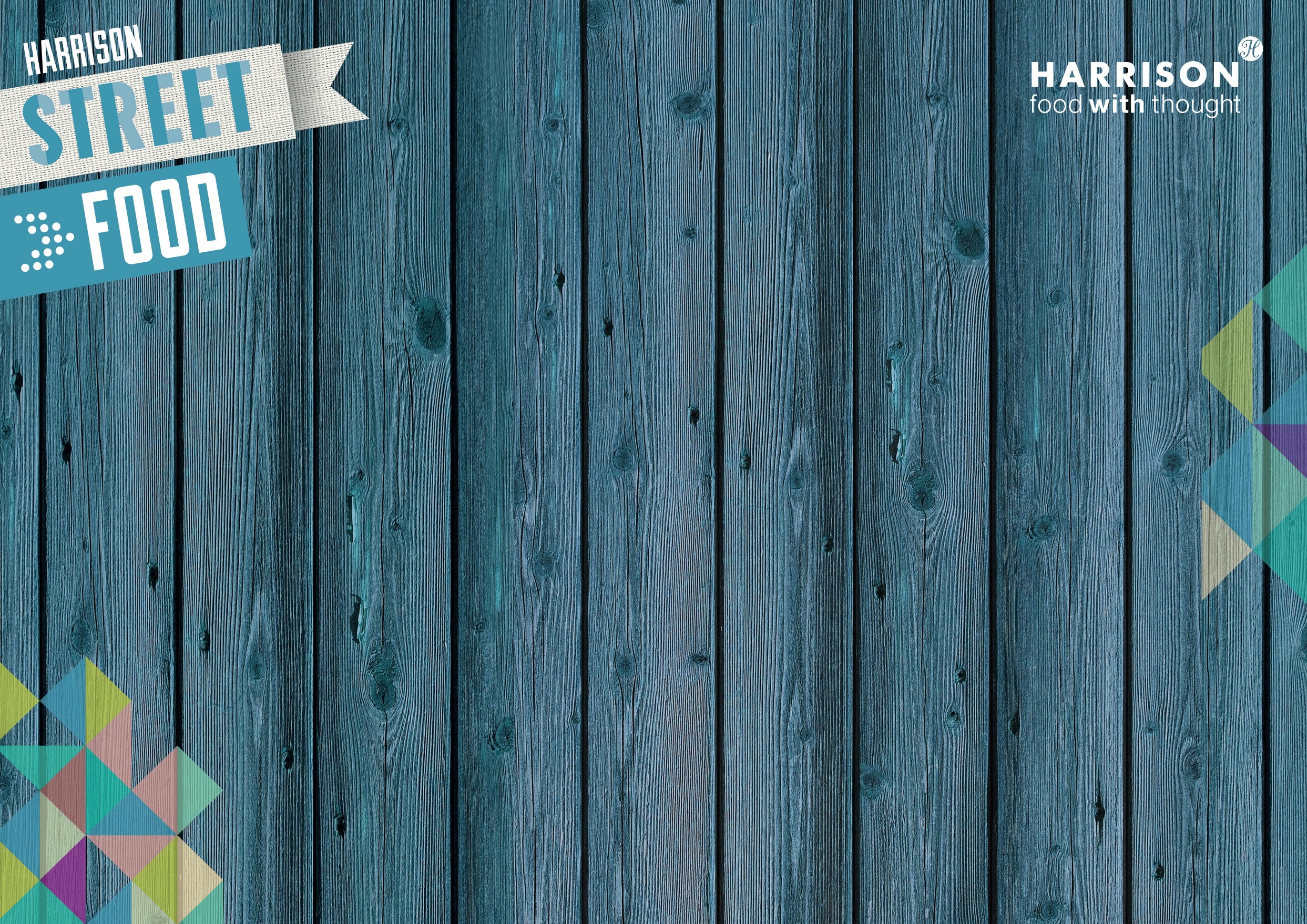 MondayTuesdayWednesdayThursdayFridayA Taste of ItalyRoast Pepper PizzaMarguerite PizzaTomato & Cheese Pasta PotGarlic BreadTortilla TuesdaySoy & Ginger Chicken & Rice WrapNaked Bean BurritoChunky Beef Chilli & Rice PotBurger BarBeef Burger with KetchupFlat Mushroom & Feta BurgerPotato Wedges PotSub Sandwich CentralChicken Sate Sub RollTuna Melt PaniniCheese & Tomato PaniniFish & Chip FridayFish & ChipsVegetable Curry with RiceSausage & Chips